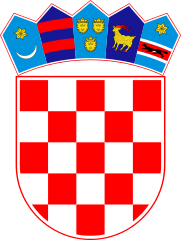 KLASA: 021-05/19-01/63URBROJ: 2178/02-03-19-1Bebrina, 17. prosinca 2019. godineTemeljem članka 32. Statuta Općine Bebrina („Službeni vjesnik Brodsko-posavske županije“ broj 2/2018, 18/2019 i 24/2019 i „Glasnik općine Bebrina“ broj 1/2019), Općinsko vijeće Općine Bebrina na 25. sjednici Općinskog vijeća održanoj dana 17. prosinca 2019. godine donosiODLUKUo prijedlogu kandidataza mrtvozornika  na području općine BebrinaČlanak 1.	Ovom Odlukom Općinsko vijeće općine Bebrina predlaže za imenovanje mrtvozornika - ovlaštene osobe za utvrđivanje načina, vremena i uzroka smrti osoba umrlih  izvan zdravstvene ustanove  na području Općine Bebrina, gospodina Brunu Perkovića dipl. med.techn./univ.mag.admin.sanit., Berislavićeva 41, 35000 Slavonski Brod, umjesto  dosadašnjeg mrtvozornika Miroslava Godića, dr. med.Članak 2.Područje općine Bebrina na  kojemu će  predloženi obavljati posao mrtvozornika obuhvaća slijedeća naselja: Banovce, Bebrinu, Dubočac, Kanižu, Stupnički Kute, Šumeće i Zbjeg.Članak 3.Ova  Odluka objaviti će se  u “Glasniku Općine Bebrina”.OPĆINSKO VIJEĆE OPĆINE BEBRINA						    PREDSJEDNIK VIJEĆA									Mijo Belegić, ing.DOSTAVITIJedinstveni upravni odjel, sjednice općinskog vijećaGlasnik Općine BebrinaPismohrana.